ΠΑΝΕΠΙΣΤΗΜΙΟ ΠΑΤΡΩΝΤΜΗΜΑ ΙΣΤΟΡΙΑΣ-ΑΡΧΑΙΟΛΟΓΙΑΣ (ΠΡΩΗΝ ΔΠΠΝΤ)ΠΡΟΓΡΑΜΜΑ ΠΡΑΚΤΙΚΗΣ ΑΣΚΗΣΗΣΕπιστημονικός Υπεύθυνος: Επικ. Καθηγητής Θεόδωρος ΚουτσομπίναςΑκαδημαϊκό έτος 2019-2020ΑΠΟΤΕΛΕΣΜΑΤΑ ΕΠΙΛΟΓΗΣ ΘΕΣΕΩΝ ΠΡΑΚΤΙΚΗΣ ΑΣΚΗΣΗΣ ΤΗΣ ΑΠΟ 01/04/2020 ΣΥΜΠΛΗΡΩΜΑΤΙΚΗΣ ΠΡΟΚΗΡΥΞΗΣΗ επιτροπή Πρακτικής Άσκησης του Τμήματος Ιστορίας- Αρχαιολογίας (πρώην ΔΠΠΝΤ) του Πανεπιστημίου Πατρών που αποτελείται από τους κ.κ.:ΘΕΟΔΩΡΟ ΚΟΥΤΣΟΜΠΙΝΑ…………….(Πρόεδρος)ΓΕΩΡΓΙΟ ΣΤΥΛΙΑΡΑ.........………………. (Μέλος)ΙΛΙΑΝΑ ΖΑΡΡΑ.................…………….. (Μέλος)Μετά το πέρας του χρόνου υποβολής των αιτήσεων εκδήλωσης ενδιαφέροντος από τους φοιτητές του Τμήματος Ιστορίας- Αρχαιολογίας (πρώην ΔΠΠΝΤ) του Πανεπιστημίου Πατρών  για τη συμμετοχή τους στην πράξη «Πρακτική Άσκηση Τριτοβάθμιας Εκπαίδευσης Πανεπιστημίου Πατρών» που υλοποιείται από το Ε.Π. «Ανταγωνιστικότητα Επιχειρηματικότητα και Καινοτομία» και συγχρηματοδοτείται από την Ευρωπαϊκή Ένωση και Εθνικούς Πόρους, διαπιστώθηκε ότι δεν υπέβαλε αίτηση κανένας φοιτητής.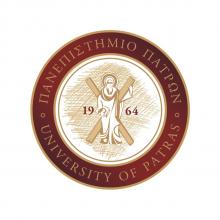 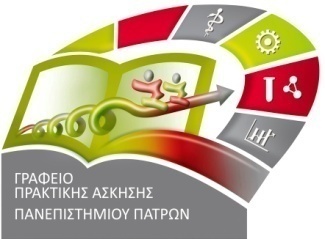 Η Επιτροπή Πρακτικής ΆσκησηςΗ Επιτροπή Πρακτικής ΆσκησηςΗ Επιτροπή Πρακτικής ΆσκησηςΘΕΟΔΩΡΟΣ ΚΟΥΤΣΟΜΠΙΝΑΣΠΡΟΕΔΡΟΣ…ΕΠΙΚΟΥΡΟΣ ΚΑΘΗΓΗΤΗΣ ΓΕΩΡΓΙΟΣ ΣΤΥΛΙΑΡΑΣ ΜΕΛΟΣΑΝΑΠΛΗΡΩΤΗΣ ΚΑΘΗΓΗΤΗΣΙΛΙΑΝΑ ΖΑΡΡΑΜΕΛΟΣ ΑΝΑΠΛΗΡΩΤΡΙΑ ΚΑΘΗΓΗΤΡΙΑ